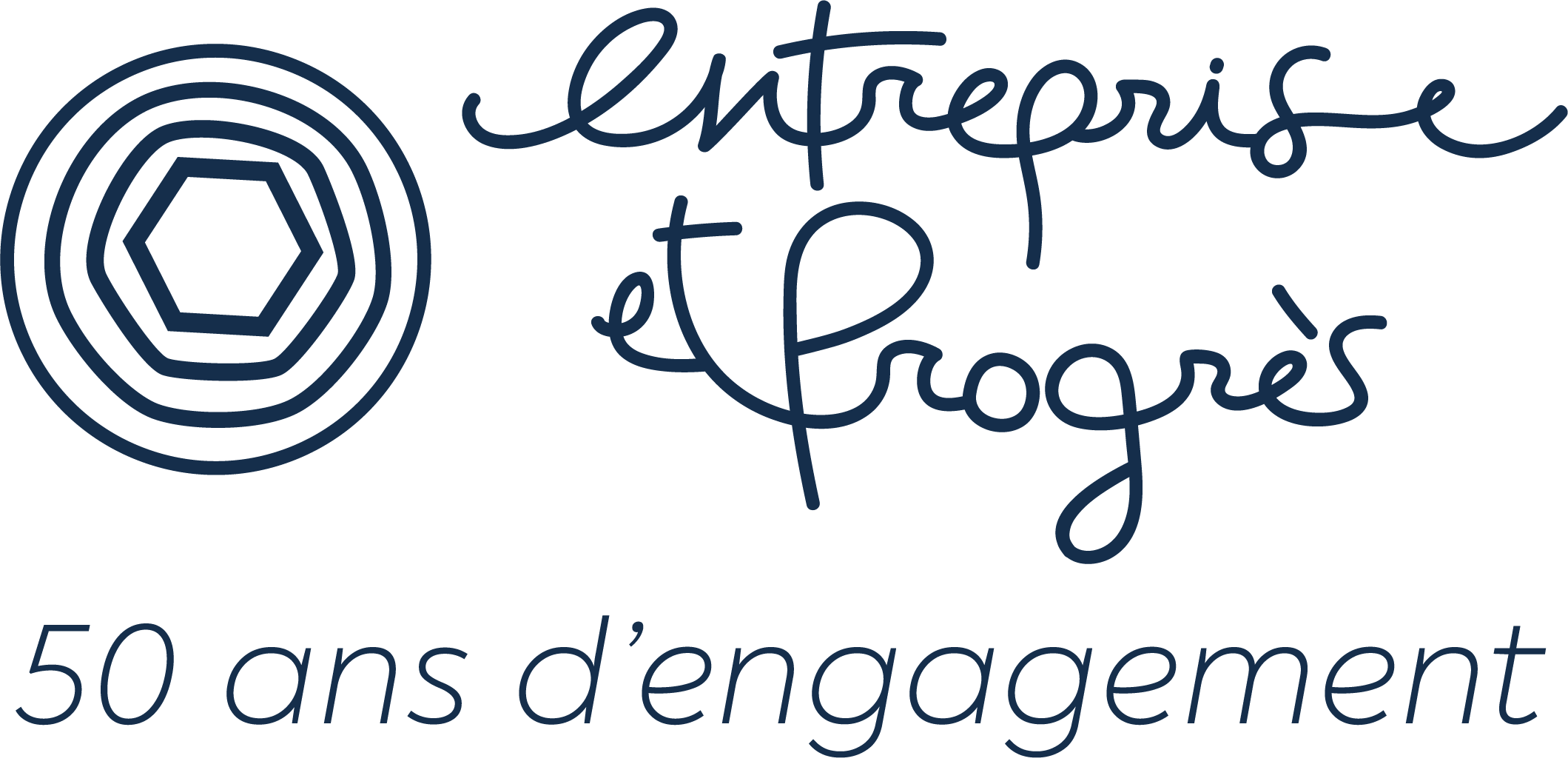 La charte d’Entreprise et ProgrèsLe Cercle des leaders activistes au service du Bien communJe rejoins Entreprise et Progrès pour que mon entreprise fasse avancer le Bien Commun en agissant avec d’autres dirigeants.  Je crois que l’entreprise a un rôle exemplaire à jouer dans la protection de l’environnement et que le dirigeant doit entraîner ses salariés par l’action.   Je crois que le progrès économique est indissociable du progrès social et sociétal.Je veux me transformer pour mieux transformer mon entreprise avec des objectifs suivis, ambitieux et transformatifs. Je suis un leader activiste car je suis dans l’action pour faire progresser la place de l’entreprise dans la Société.Je veux que mon entreprise innove et se réinvente afin que sa présence dans l’économie fasse prospérer le Bien Commun. Je veux convaincre mes salariés, mes clients, mes fournisseurs, les citoyens, par des actions ambitieuses, récurrentes et transparentes. Je veux promouvoir un modèle européen d’entreprise innovant, audacieux, ouvert et collaboratif. Je m’engage à diffuser les recommandations d’Entreprise et Progrès dans mon entreprise et auprès des autres dirigeants.  Si j’éprouve des difficultés dans la conduite de mon entreprise, je peux compter sur l’écoute des membres d’Entreprise et Progrès. Je m’engage à soutenir les membres en difficulté.      A………………………………………….………….., le…………………..…………….. 		Nom : 						Prénom : Signature